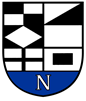 Neringos  savivaldybės tarybasprendimasDĖL PAKEISTŲ NERINGOS MENO MOKYKLOS NUOSTATŲ PATVIRTINIMO2020 m. lapkričio 26 d. Nr. T1-218Neringa Vadovaudamasi Lietuvos Respublikos vietos savivaldos įstatymo 18 straipsnio 1 dalimi, Lietuvos Respublikos biudžetinių įstaigų įstatymo 6 straipsnio 5 dalimi, Lietuvos Respublikos švietimo įstatymo 43 straipsnio 4 dalimi, Nuostatų, įstatų ar statutų įforminimo reikalavimais, patvirtintais Lietuvos Respublikos švietimo ir mokslo ministro 2011 m. birželio 29 d. įsakymu Nr. V-1164 „Dėl Nuostatų, įstatų ar statutų įforminimo reikalavimų patvirtinimo“, Neringos savivaldybės taryba nusprendžia:1. Patvirtinti pakeistus Neringos meno mokyklos nuostatus (pridedama).2. Įgalioti Neringos meno mokyklos direktorę Rasą Norvilienę pasirašyti šiuo sprendimu patvirtintus nuostatus ir įregistruoti juos Juridinių asmenų registre teisės aktų nustatyta tvarka bei atlikti kitus, su šiuo pavedimu susijusius veiksmus.3. Nustatyti, kad šio sprendimo 1 punkte nurodyti nuostatai įsigalioja nuo jų įregistravimo Juridinių asmenų registre dienos. 4. Panaikinti Neringos savivaldybės tarybos 2016 m. rugsėjo 22 d. sprendimu Nr. T1-167 „Dėl Neringos meno mokyklos nuostatų patvirtinimo“ patvirtintus Neringos meno mokyklos nuostatus nuo šio sprendimo 1 punkte nurodytų nuostatų įregistravimo Juridinių asmenų registre. Skelbti šį teisės aktą Teisės aktų registre.Savivaldybės meras				Darius JasaitisPATVIRTINTANeringos savivaldybės tarybos2020 m. lapkričio 26 d. sprendimu Nr. T1-218NERINGOS MENO MOKYKLOSNUOSTATAII SKYRIUSBENDROSIOS NUOSTATOS1.	Neringos meno mokyklos nuostatai (toliau – Nuostatai) reglamentuoja Neringos meno mokyklos (toliau – Meno mokykla) teisinę formą, priklausomybę, savininką, savininko teises ir pareigas įgyvendinančią instituciją ir jos kompetenciją, buveinę, Meno mokyklos grupę, tipą, pagrindinę ir papildomą paskirtis, mokymo kalbą ir mokymo formas, mokymo proceso organizavimo būdus, vykdomas programas, veiklos teisinį pagrindą, sritį, rūšis, tikslą, uždavinius, funkcijas, ugdymosi pasiekimus įteisinančius dokumentus, jų išdavimą, Meno mokyklos teises ir pareigas, veiklos organizavimą ir valdymą, savivaldą, darbuotojų priėmimą į darbą, jų darbo apmokėjimo tvarką ir atestaciją, lėšų šaltinius, jų naudojimo tvarką ir finansinės veiklos kontrolę, Meno mokyklos  veiklos priežiūrą, informacijos viešo paskelbimo ir visuomenės informavimo, mokyklos reorganizavimo, pertvarkymo ar likvidavimo tvarką.2.	Meno mokyklos oficialusis pavadinimas – Neringos meno mokykla; trumpasis Mokyklos pavadinimas – Meno mokykla.3.	Meno mokykla įregistruota Juridinių asmenų registre . rugsėjo 19 d., kodas 190894483. Duomenys apie mokyklą kaupiami Lietuvos Respubliko juridinių asmenų registre, Atviroje infomavimo, konsultavimo ir orientavimo sistemoje (AIKOS)  ir Švietimo ir mokslo institucijų registre (ŠMIR). 4.	Meno mokykla įsteigta . rugsėjo 1 d. Lietuvos TSR Švietimo ministro 1971-09-02 įsakymu Nr.153 ir Neringos miesto darbo žmonių deputatų tarybos Vykdomojo komiteto 1971-09-24 sprendimu Nr.77 „Dėl vaikų muzikos mokyklos atidarymo“. Neringos miesto valdybos 1994-12-28 potvarkiu Nr. 183 Neringos muzikos mokykla pervadinta į Neringos meno mokyklą.5.	Meno mokyklos teisinė forma – biudžetinė įstaiga.6.	Meno mokyklos priklausomybė – savivaldybės.7.	Meno mokyklos savininkė – Neringos savivaldybė, identifikavimo kodas 111101158, adresas – Taikos g. 2, 93123 Neringa.8.	Savininko teises ir pareigas įgyvendinanti institucija – Neringos savivaldybės taryba. Jos kompetenciją nustato Lietuvos Respublikos biudžetinių įstaigų įstatymas. 9.	Meno mokyklos buveinė – Pamario g. 4, 93124 Neringa.10.	Meno mokyklos grupė – neformaliojo vaikų švietimo mokykla ir formalųjį švietimą papildančio ugdymo mokykla; neformaliojo suaugusiųjų švietimo mokykla.11.	Meno mokyklos pagrindinė paskirtis – neformaliojo vaikų švietimo grupės muzikinio ugdymo mokykla. 12.	Meno mokyklos kitos paskirtys: 12.1.	neformaliojo vaikų švietimo grupės choreografinio ugdymo mokykla; 12.2.	neformaliojo vaikų švietimo grupės dailės ugdymo mokykla; 12.3.	neformaliojo vaikų švietimo grupės teatrinio meno ugdymo mokykla;12.4.	neformaliojo suaugusiųjų švietimo grupės muzikinio ugdymo mokykla;12.5.	neformaliojo suaugusiųjų švietimo grupės dailės ugdymo mokykla.13.	Mokymo kalba – lietuvių.14.	Mokymo formos – grupinio mokymosi ir pavienio mokymosi. 15.	Mokymo proceso organizavimo būdai:15.1.	grupinio mokymosi forma įgyvendinama kasdieniu ir (ar) nuotoliniu ugdymo proceso organizavimo būdais;15.2.	pavienio mokymosi forma įgyvendinama individualiu, savarankišku ir (ar) nuotoliniu ugdymo proceso organizavimo būdais.16.	Vykdomos švietimo programos – neformaliojo vaikų švietimo ir formalųjį švietimą papildančio ugdymo programos: muzikinio ugdymo, choreografinio ugdymo, dailės ugdymo, teatrinio meno ugdymo; neformaliojo suaugusiųjų švietimo programos: muzikinio ugdymo, dailės ugdymo. 17.	Neringos savivaldybės administracijos direktoriui pritarus gali būti vykdomos ir kitos vaikų ir suaugusiųjų neformaliojo ugdymo programos.18.	Mokymosi pasiekimus įteisinantys dokumentai: Lietuvos Respublikos švietimo, mokslo ir sporto ministerijos nustatyto pavyzdžio neformaliojo vaikų švietimo pažymėjimai ir Meno mokyklos direktoriaus nustatyto pavyzdžio Neringos meno mokyklos pažymėjimai.19.	Meno mokykla yra viešasis juridinis asmuo, turintis antspaudą su Neringos savivaldybės herbu ir Meno mokyklos pavadinimu, atsiskaitomąją ir kitas sąskaitas Lietuvos Respublikoje įregistruotuose bankuose, atributiką.20.	Meno mokykla savo veiklą grindžia Lietuvos Respublikos Konstitucija, Lietuvos Respublikos įstatymais, Lietuvos Respublikos Vyriausybės nutarimais, Lietuvos Respublikos švietimo, mokslo ir sporto ministro įsakymais, Neringos savivaldybės institucijų teisės aktais, kitais teisės aktais ir šiais Nuostatais.II SKYRIUSMENO MOKYKLOS VEIKLOS SRITYS IR RŪŠYS, TIKSLAS, UŽDAVINIAI, FUNKCIJOS, MOKYMOSI PASIEKIMUS ĮTEISINANČIŲ DOKUMENTŲ IŠDAVIMAS21.	Mokyklos veiklos sritis – švietimas, kodas 85.22.	Pagrindinė mokyklos veiklos rūšis – kultūrinis švietimas, kodas 85.52.23.	Kitos švietimo veiklos rūšys: 23.1.	sportinis ir rekreacinis švietimas, kodas 85.51;23.2.	kitas, niekur kitur nepriskirtas, švietimas, kodas 85.59;23.3.	švietimui būdingų paslaugų veikla, kodas 85.60.24.	Kitos ne švietimo veiklos rūšys:24.1.	vaikų poilsio stovyklų veikla, kodas 55.20.20;24.2.	nuosavo arba nuomojamo nekilnojamojo turto nuoma ir eksploatavimas, kodas 68.20;24.3.	muzikos instrumentų, teatro dekoracijų ir kostiumų nuoma, kodas 77.29.30;24.4.	scenos pastatymų veikla, kodas 90.01;24.5.	bibliotekų ir archyvų veikla, kodas 91.01;24.6.	kita pramogų ir poilsio organizavimo veikla, kodas 93.29.25.	Meno mokykloje gali būti teikiamos mokamos paslaugos  Neringos meno mokyklos nustatyta tvarka ir  Neringos savivaldybės tarybos patvirtintais įkainiais.26.	Meno mokyklos tikslas – ugdyti vaikų ir suaugusiųjų menines kompetencijas, tenkinant saviraiškos ir kūrybos poreikius, puoselėti lietuviškas menines tradicijas, formuoti aktyvų ir kultūringą visuomenės ir bendruomenės pilietį, ugdymo procesą orientuojant į Lietuvos, Europos bei pasaulio kultūros vertybes, ugdymo turinį ir metodus grindžiant laisvanoriškumo ir demokratiškumo, tęstinumo principais.27.	Meno mokyklos uždaviniai:27.1.	atskleisti ugdytinių meninius gabumus ir kūrybiškumą, plėtoti jų gebėjimus ir talentą;27.2.	ugdyti vaikų asmenines, kultūrines, edukacines, socialines, profesines kompetencijas per saviraiškos, pažinimo ir lavinimosi poreikių tenkinimą;27.3.	skatinti moksleivių dalyvavimą meistriškumo konkursuose, festivaliuose, renginiuose;27.4.	suteikti meninę brandą, skatinti tęsti mokslus aukštesnėse meninio profilio institucijose;27.5.	ugdyti pilietiškumą, tautiškumą, toleranciją, demokratišką požiūrį į pasaulėžiūrų, įsitikinimų ir gyvenimo būdų įvairovę;27.6.	ugdyti pagarbą gimtąjai kalbai, tautos tradicijoms ir kultūrai, gerbti, tausoti ir puoselėti istorinį paveldą;27.7.	ugdyti mokinio asmenybę, diegti bendrąsias žmogaus vertybes, tvirtus dorovės ir sveikos gyvensenos pagrindus, brandinti jų kūrybinę mąstyseną, savitumą, savarankiškumą ir atsakomybę už savo veiksmus;27.8.	kurti kultūrinę aplinką, reprezentuoti ir aktyvinti savivaldybės kultūrinį gyvenimą, inicijuoti, kurti menines programas, projektus ir jų įgyvendinimui pritraukti rėmėjus ir mecenatus; bendradarbiaujant su užsienio, šalies, miesto švietimo ir kultūros įstaigomis, vystyti kultūrinius mainus.28.	Vykdydama jai pavestus uždavinius, Meno mokykla atlieka šias funkcijas:28.1.	rengia ir vykdo neformaliojo vaikų švietimo ir formalųjį švietimą papildančio ugdymo programas: ilgalaikes ir trumpalaikes kryptingo meninio ugdymo muzikos, dailės, choreografijos ir teatrinio meno; ankstyvojo meninio, pradinio, pagrindinio, išplėstinio meninio ugdymo, sceninės raiškos, muzikos mėgėjų bei kryptingo meninio ugdymo meno kolektyvuose; suaugusiųjų meninio ugdymo muzikos bei dailės;28.2.	konkretina ir individualizuoja ugdymo turinį, atsižvelgiant į ugdytinių amžių, gebėjimus ir poreikius;28.3.	garantuoja mokinio teisę laisvai rinktis poreikius atitinkančią ugdymosi programą, kryptį ir trukmę;28.4.	organizuoja kokybišką ugdymo procesą; vykdo ugdymo(si) stebėseną.28.5.	vykdo ugdymo pasiekimų patikrą; 28.6.	organizuoja keliamuosius ir baigiamuosius egzaminus;28.7.	orientuoja gabiausius mokinius pasirenkant profesiją;28.8.	vykdo mokymo sutartyse numatytus įsipareigojimus;28.9.	įgyvendina vaikų minimalios priežiūros priemones reglamentuojančius teisės aktus;28.10.	specialiųjų poreikių vaikams sudaro sąlygas integruotis į meninį švietimą, skiria specialųjį ugdymą;28.11.	tėvų (globėjų, rūpintojų) pageidavimu organizuoja apmokamas papildomas paslaugas (stovyklas, ekskursijas, koncertines išvykas ir kt.);28.12.	teikia informaciją bendruomenei ir viešai skelbia informaciją apie Meno mokyklos veiklą;28.13.	plėtoja vietos bendruomenės švietėjišką veiklą, kuria atvirą visuomenei kultūros židinį, reprezentuoja ir aktyvina vaikų ir jaunimo kultūrinį gyvenimą;28.14.	skatina ir sudaro sąlygas darbuotojams tobulinti profesinę kompetenciją, dalintis gerąja patirtimi, rengti mokymus;28.15.	užtikrina higienos normas, teisės aktų reikalavimus atitinkančią sveiką, saugią ugdymosi ir darbo aplinką;28.16.	vykdo kitas Lietuvos Respublikos įstatymais, Lietuvos Respublikos Vyriausybės nutarimais, Neringos savivaldybės tarybos sprendimais ir kitais teisės aktais pavestas funkcijas.29.	Meno mokykla mokiniams, baigusiems pagrindinio meninio ugdymo programą, išduoda Lietuvos Respublikos švietimo, mokslo ir sporto ministerijos nustatyto pavyzdžio neformaliojo vaikų švietimo pažymėjimus Lietuvos Respublikos švietimo, mokslo ir sporto ministro nustatyta tvarka. Mokiniams, baigusiems kitas programas ar jų dalį, išduodami Meno mokyklos direktoriaus nustatyto pavyzdžio Neringos meno mokyklos pažymėjimai Mokyklos direktoriaus nustatyta tvarka.III SKYRIUSMENO MOKYKLOS TEISĖS IR PAREIGOS30.	Mokykla, įgyvendindama jai pavestus tikslus ir uždavinius, atlikdama jai paskirtas funkcijas, turi teisę:30.1.	parinkti mokymo metodus ir mokymosi veiklos būdus;30.2.	kurti naujus mokymo ir mokymosi modelius, užtikrinančius kokybišką ugdymą;30.3.	bendrauti ir bendradarbiauti su šalies ir užsienio mokyklomis bei organizacijomis, Švietimo, mokslo ir sporto ministerijos nustatyta tvarka vykdyti šalies ir tarptautinius švietimo projektus;30.4.	inicijuoti ir rengti labdaros renginius mokiniams iš nepasiturinčių šeimų paremti bei mokinių koncertinėms išvykoms organizuoti;30.5.	stoti ir jungtis į asociacijas, dalyvauti jų veikloje;30.6.	gauti paramą Lietuvos Respublikos labdaros ir paramos įstatymo nustatyta tvarka, naudotis kitomis teisės aktų suteiktomis teisėmis;30.7.	nuomoti patalpas ir instrumentus, vadovaujantis Neringos savivaldybės tarybos sprendimais;30.8.	turėti kitų Lietuvos Respublikos švietimo įstatymo nenustatytų teisių, jeigu jos neprieštarauja įstatymams.31.	 Meno mokyklos pareigos:31.1.	užtikrinti Lietuvos Respublikos teisės aktų reikalavimus atitinkančią sveiką, saugią, užkertančią kelią smurto, prievartos apraiškoms ir žalingiems įpročiams mokymo(si) ir darbo aplinką;31.2.	užtikrinti kokybišką neformaliojo vaikų ir suaugusiųjų ugdymo programų vykdymą;31.3.	viešai skelbti informaciją apie  mokyklos veiklą;31.4.	sudaryti mokymo sutartis bei vykdyti sutartus įsipareigojimus;31.5.	vykdyti nuolatinį mokyklos veiklos būklės ir kaitos analizavimą, vertinimą, prognozavimą ir planavimą; 31.6.	vykdyti kitas pareigas, nustatytas Lietuvos Respublikos švietimo įstatyme ir kituose teisės aktuose.IV SKYRIUSMENO MOKYKLOS VEIKLOS ORGANIZAVIMAS IR VALDYMAS32.	Meno mokyklos veikla organizuojama pagal:32.1.	direktoriaus patvirtintą strateginį veiklos planą, kuriam yra pritarę Meno mokyklos taryba ir Neringos savivaldybės administracijos direktorius ar jo įgaliotas asmuo; 32.2.	direktoriaus patvirtintą metinį veiklos planą, kuriam yra pritarę Meno mokyklos taryba ir Neringos savivaldybės administracijos direktorius ar jo įgaliotas asmuo; 32.3.	direktoriaus patvirtintą mokslo metų veiklos planą, kuriam yra pritarusi Meno mokyklos taryba;32.4.	 direktoriaus patvirtintą Meno mokyklos ugdymo planą, kuris yra suderintas su Meno mokyklos taryba ir Neringos savivaldybės administracijos direktoriumi ar jo įgaliotu asmeniu;32.5.	kitus direktoriaus patvirtintus Meno mokyklos veiklą reglamentuojančius ir teisės aktų nustatyta tvarka parengtus dokumentus.33.	Meno mokyklai vadovauja direktorius, kuris viešo konkurso būdu pareigoms skiriamas ir iš jų atleidžiamas teisės aktų nustatyta tvarka. Konkursas Meno mokyklos direktoriaus pareigoms organizuojamas ir vykdomas Lietuvos Respublikos švietimo, mokslo ir sporto ministro nustatyta tvarka. Direktorius tiesiogiai pavaldus ir atskaitingas Neringos savivaldybės merui. 34.	Meno mokyklos direktorius atlieka šias funkcijas:34.1.	organizuoja Meno mokyklos veiklą, asmeniškai atsako už tinkamą Meno mokyklos nustatytų uždavinių įgyvendinimą ir funkcijų atlikimą;34.2.	nustato ilgalaikius strateginius ir trumpalaikius metinius Meno mokyklos tikslus, uždavinius, funkcijas;34.3.	vadovauja Meno mokyklos strateginio plano ir metinių veiklos, mokslo metų  planų, švietimo programų rengimui, juos tvirtina, vadovauja jų vykdymui;34.4.	tvirtina Meno mokyklos vidaus struktūrą, darbuotojų pareigybių sąrašą, neviršydamas darbo užmokesčio nustatytų lėšų ir nustatyto didžiausio leistino pareigybių skačiaus;34.5.	kasmet nustato ir tvirtina direktoriaus, direktoriaus pavaduotojo ugdymui veiklos sritis;34.6.	Lietuvos Respublikos darbo kodekso ir kitų teisės aktų nustatyta tvarka priima į darbą ir atleidžia iš jo Meno mokyklos darbuotojus, tvirtina mokytojų ir darbuotojų pareigybių aprašymus; juos skatina ir priima sprendimus dėl darbo pareigų pažeidimo;34.7.	atsako už informacijos apie Meno mokykloje vykdomas neformaliojo švietimo programas, jų pasirinkimo galimybes, priėmimo sąlygas, mokamas paslaugas, mokytojų kvalifikaciją, svarbiausius mokyklos išorinio vertinimo rezultatus, mokyklos bendruomenės tradicijas ir pasiekimus viešą skelbimą;34.8.	atsako už demokratinį švietimo įstaigos valdymą;34.9.	 užtikrina bendradarbiavimu grįstus santykius, mokytojo etikos normų laikymąsi, skaidriai priimamus sprendimus, bendruomenės narių informavimą, pedagoginio ir nepedagoginio personalo profesinį tobulėjimą;34.10.	priima mokinius Neringos savivaldybės tarybos nustatyta tvarka, sudaro mokymo sutartis teisės aktų nustatyta tvarka;34.11.	užtikrina sveiką, saugią, užkertančią kelią bet kokioms smurto, prievartos apraiškoms ir žalingiems įpročiams aplinką;34.12.	analizuoja švietimo įstaigos veiklos ir valdymo išteklių būklę ir atsako už švietimo įstaigos veiklos rezultatus;34.13.	kartu su Meno mokyklos taryba sprendžia, ar leisti ant Meno mokyklos pastatų ar teritorijoje statyti judriojo (mobiliojo) ryšio stotis įstatymų nustatyta tvarka;34.14.	suderinęs su Meno mokyklos taryba ir darbuotojų  atstovais  tvirtina Meno mokyklos darbo tvarkos taisykles, kuriose nustato darbuotojų teises, pareigas, atsakomybę;34.15.	už mokinio elgesio normų pažeidimą gali skirti mokiniui drausmines auklėjamojo poveikio priemones, numatytas Vaiko teisių apsaugos pagrindų įstatyme;34.16.	sudaro teisės aktų nustatytas komisijas, darbo grupes, metodines grupes; 34.17.	užtikrina, prižiūri ir atsako už gerą ir veiksmingą vaiko minimalios priežiūros priemonių vykdymą Meno mokykloje; teikia prašymus Savivaldybės administracijos direktoriui dėl vaiko minimalios ar vidutinės priežiūros priemonės skyrimo;34.18.	organizuoja pašalinių asmenų patekimo į Meno mokyklą apskaitą ir tai kontroliuoja, prireikus organizuoja mokyklos teritorijos ir jos prieigų stebėjimą, informuoja teritorinę policijos įstaigą apie žinomus ar įtariamus smurto, prievartos, narkotinių ar psichotropinių medžiagų platinimo, viešosios tvarkos ir kitų pažeidimų atvejus;34.19.	supažindina Meno mokyklos bendruomenę su teisės aktais, reglamentuojančiais vaiko teises, pareigas ir atsakomybę už teisės pažeidimus, mokyklos lankymą, narkotinių ir psichotropinių medžiagų vartojimo, smurto, nusikalstamumo prevenciją ir mokinių užimtumą;34.20.	teisės aktų nustatyta tvarka valdo, naudoja Meno mokyklos turtą, lėšas ir jais disponuoja; rūpinasi intelektiniais, materialiniais, finansiniais, informaciniais ištekliais, užtikrina jų optimalų valdymą ir naudojimą; naudoja nuompinigių už savivaldybės ilgalaikį materialųjį turtą lėšas mokyklos ugdymo ir aplinkos gerinimui.34.21.	 rūpinasi metodinės veiklos organizavimu, darbuotojų profesiniu tobulėjimu, sudaro jiems sąlygas kelti kvalifikaciją, mokytojams ir kitiems pedagoginiams darbuotojams galimybę atestuotis ir organizuoja jų atestaciją švietimo, mokslo ir sporto ministro nustatyta tvarka;34.22.	inicijuoja Meno mokyklos savivaldos institucijų sudarymą ir skatina jų veiklą;34.23.	 atstovauja Meno mokyklai kitose institucijose;34.24.	sudaro Meno mokyklos vardu sutartis Meno mokyklos funkcijoms atlikti;34.25.	organizuoja Meno mokyklos dokumentų saugojimą ir valdymą teisės aktų nustatyta tvarka;34.26.	atsako už savalaikį ir tikslų duomenų Mokinių ir Pedagogų registruose suvedimą, pedagoginių darbuotojų tarifikacijų bei darbuotojų, išlaikomų iš savivaldybės biudžeto lėšų, sąrašų pateikimą administracijos direktoriui ar jo įgaliotam asmeniui;34.27.	leidžia įsakymus, tikrina jų vykdymą;34.28.	rengia Meno mokyklos direktoriaus veiklos metinę ataskaitą ir teikia ją Neringos savivaldybės tarybai reglamento nustatyta tvarka;34.29.	teikia Neringos savivaldybės administracijos direktoriui tvirtinti Meno mokyklos  finansinių ataskaitų rinkinius;34.30.	atlieka kitas funkcijas, nustatytas teisės aktuose, šiuose Nuostatuose ir Meno mokyklos vadovo pareigybės aprašyme. 35.	Laikinai direktoriui nesant mokykloje (ligos, komandiruočių, atostogų metu ir kt.) visas  jo funkcijas atlieka direktoriaus pavaduotojas ugdymui ar kitas savivaldybės mero paskirtas asmuo.36.	Meno mokykloje metodinei veiklai organizuoti ir koordinuoti sudaromos metodinė taryba ir dalykų metodinės grupės. 37.	Metodinę tarybą sudaro metodinių grupių pirmininkai, mokytojai metodininkai ir ekspertai.38.	Metodinės tarybos veiklą reglamentuoja jos nuostatai, kuriuos tvirtina Meno mokyklos direktorius. 39.	Ugdymo turinio formavimo ir ugdymo proceso organizavimo klausimais Mokyklos direktorius gali organizuoti mokytojų ir kitų ugdymo procese dalyvaujančių asmenų, kurių veikla susijusi su nagrinėjamu klausimu, pasitarimus.V SKYRIUSMENO MOKYKLOS SAVIVALDA40.	Meno mokykloje veikia šios savivaldos institucijos: Mokyklos taryba, Mokytojų taryba, Mokinių taryba, Tėvų (globėjų, rūpintojų) susirinkimas.41.	Mokyklos taryba yra aukščiausia mokyklos savivaldos institucija. Mokyklos taryba telkia Meno mokyklos mokytojų, tėvų (globėjų, rūpintojų), ugdytinių bendruomenę demokratiniam Meno mokyklos valdymui, padeda spręsti Meno mokyklai aktualius klausimus, atstovauti teisėtiems Meno mokyklos interesams.42.	Mokyklos taryboje tėvai (globėjai, rūpintojai), mokytojai ir ugdytiniai atstovaujami lygiomis dalimis. Mokyklos tarybą sudaro 6 nariai: tėvų (globėjų, rūpintojų) atstovai – 2, mokytojų atstovai – 2, ugdytinių, vyresnių nei 14 m. amžiaus, atstovai – 2: 42.1.	tėvų atstovus į Mokyklos tarybą slaptu balsavimu balsų dauguma renka visuotinis tėvų susirinkimas. Susirinkimas yra teisėtas, jei jame dalyvauja  absoliuti dauguma mokinių tėvų (globėjų, rūpintojų). Teisę siūlyti kandidatus turi visi susirinkime dalyvaujantys tėvai (globėjai, rūpintojai) arba kandidatai pasisiūlo patys;42.2.	mokytojų atstovai į Mokyklos tarybą renkami mokytojų susirinkime slaptu balsavimu balsų dauguma. Mokytojų susirinkimas yra teisėtas, jei jame dalyvauja  absoliuti dauguma mokytojų. Teisę siūlyti kandidatus turi visi mokytojai arba kandidatai pasisiūlo patys;42.3.	ugdytinių atstovai į Mokyklos tarybą renkami sulaukę 14 m. ugdytinių susirinkime slaptu balsavimu balsų dauguma. Ugdytinių susirinkimas yra teisėtas, jei jame dalyvauja  absoliuti dauguma ugdytinių nuo 14 m. amžiaus. Teisę siūlyti kandidatus turi visi 14 m. ir vyresni ugdytiniai arba kandidatai pasisiūlo patys.43.	Mokytojai, tėvai (globėjai, rūpintojai) ir ugdytiniai į Mokyklos tarybą renkami 2 metų kadencijai. Išvykus iš savivaldybės teritorijos ilgesniam nei trijų mėnesių laikotarpiui ar atsistatydinus tarybos nariui, naujo nario rinkimai organizuojami ne vėliau kaip per vieną mėnesį. Rinkimų datą numato ir paskelbia Mokyklos tarybos pirmininkas. Jei išvyksta Mokyklos tarybos pirmininkas, naujo pirmininko rinkimų datą (ne vėliau kaip per vieną mėnesį) numato ir paskelbia Mokyklos direktorius.44.	Meno mokyklos direktorius negali būti Tarybos nariu ar pirmininku. Tarybos posėdžiuose gali dalyvauti direktorius, pavaduotojas, vietos savivaldos, pedagoginę priežiūrą atliekančių institucijų atstovai.45.	Mokyklos tarybos vardinė sudėtis tvirtinama Meno mokyklos direktoriaus įsakymu ir skelbiama Meno mokyklos interneto svetainėje.46.	Tarybos posėdžiai rengiami ne rečiau kaip du kartus per metus. Prireikus gali būti sušauktas neeilinis Tarybos posėdis. Posėdis teisėtas, jei jame dalyvauja absoliuti dauguma narių.47.	Posėdžius sušaukia Tarybos pirmininkas, išrinktas atviru balsavimu pirmajame Tarybos posėdyje. Apie posėdžio laiką ir svarstyti parengtus klausimus, pirmininkas informuoja narius ne vėliau kaip prieš 5 darbo dienas iki posėdžio pradžios. Apie šaukiamą Mokyklos tarybos posėdį ir numatomus svarstyti klausimus informuojama viešai Mokyklos interneto svetainėje ne vėliau kaip prieš 3 darbo dienas  iki posėdžio pradžios. 48.	Nutarimai priimami posėdyje dalyvaujančių balsų dauguma. Jie yra teisėti, jei neprieštarauja teisės aktams. Norminio pobūdžio Tarybos nutarimai įforminami Meno mokyklos direktoriaus įsakymu ir viešai skelbiami Meno mokyklos interneto svetainėje.49.	Tarybos nariai už savo veiklą vieną kartą per metus atsiskaito juos rinkusiems Meno mokyklos bendruomenės nariams. Mokyklos tarybos ataskaita viešai skelbiama Meno mokyklos interneto svetainėje. 50.	Mokyklos taryba atlieka tokias funkcijas:50.1.	teikia siūlymus dėl Mokyklos strateginių tikslų, uždavinių ir jų įgyvendinimo priemonių;50.2.	pritaria Meno mokyklos nuostatams, strateginiams, metiniams ir ugdymo planams, Meno mokyklos darbo tvarkos taisyklėms, rengiamoms programoms, ugdymo organizavimo tvarkai, kitiems Meno mokyklos veiklą reglamentuojantiems dokumentams, teikiamiems Meno mokyklos direktoriaus;50.3.	teikia siūlymus Meno mokyklos direktoriui dėl mokyklos nuostatų keitimo ar papildymo, dėl vidaus struktūros tobulinimo, dėl saugių ugdymosi ir darbo sąlygų sudarymo;50.4.	svarsto Meno mokyklos lėšų naudojimo klausimus;50.5.	išklauso Meno mokyklos metinės veiklos ataskaitas ir teikia siūlymus Meno mokyklos direktoriui dėl veiklos tobulinimo;50.6.	svarsto kitų savivaldos institucijų ar bendruomenės narių iniciatyvas ir teikia siūlymus Meno mokyklos direktoriui;50.7.	 talkina formuojant materialinius, finansinius ir intelektinius išteklius;50.8.	siūlo Meno mokyklos veiklos įsivertinimo sritis, atlikimo metodiką, analizuoja įsivertinimo rezultatus ir priima sprendimus dėl veikos tobulinimo;50.9.	svarsto kitus Meno mokyklos direktoriaus teikiamus klausimus.51.	Mokytojų taryba – nuolat veikianti Mokyklos savivaldos institucija mokytojų profesiniams ir bendriesiems ugdymo klausimams spręsti. Ją sudaro Meno mokyklos direktorius, jo pavaduotojas ugdymui, visi Meno mokykloje dirbantys mokytojai ir kiti tiesiogiai ugdymo procese dalyvaujantys asmenys.52.	Mokytojų tarybai vadovauja Meno mokyklos direktorius, sekretorius renkamas narių atviru balsavimu.53.	Mokytojų tarybos posėdžius šaukia Meno mokyklos direktorius prasidedant ir baigiantis mokslo metams bei baigiantis pirmam pusmečiui, – ne rečiau kaip 3 kartus per mokslo metus. Prireikus, gali būti sušauktas neeilinis posėdis.54.	Apie posėdžio laiką ir svarstyti parengtus klausimus Meno mokyklos direktorius informuoja ne vėliau kaip prieš 5 darbo dienas iki posėdžio pradžios. Apie šaukiamą Mokytojų tarybos posėdį informuojama viešai Meno mokyklos interneto svetainėje ne vėliau kaip prieš 3 darbo dienas iki posėdžio pradžios. 55.	Posėdis yra teisėtas, jei jame dalyvauja absoliuti dauguma Meno mokyklos mokytojų. 56.	Nutarimai priimami dalyvaujančių balsų dauguma. Jie yra teisėti, jei neprieštarauja teisės aktams. Norminio pobūdžio Mokytojų tarybos nutarimai įforminami Meno mokyklos direktoriaus įsakymu ir viešai skelbiami Meno mokyklos interneto svetainėje. Mokytojų tarybos posėdžiuose pagal poreikį gali dalyvauti kitų Meno mokyklos savivaldos, vietos savivaldos, pedagoginę priežiūrą atliekančių institucijų atstovai.57.	Mokytojų taryba:57.1.	aptaria pedagoginės veiklos formas ir metodus, ugdymo planus, programas, pasiekimų lygį, ugdymo rezultatus;57.2.	svarsto neformaliojo ugdymo turinio ir formų atnaujinimą;57.3.	derina mokytojų neformaliojo švietimo programas;57.4.	svarsto įsivertinimo rezultatus;57.5.	sprendžia vaikų nusikalstamumo ir žalingų įpročių prevencijos, socializacijos, pilietinio ir tautinio ugdymo, profesinio orientavimo, gabių vaikų ir jaunimo ugdymo klausimus;57.6.	teikia siūlymus Mokyklos tarybai dėl drausminių nuobaudų skyrimo ir mokinių šalinimo iš mokyklos;57.7.	analizuoja mokinių sveikatos, socialinės paramos, mokymosi, poilsio, darbo saugos ir kitus klausimus;57.8.	svarsto pedagoginės etikos klausimus;57.9.	renka mokytojų atstovus į Mokyklos tarybą, siūlo kandidatus į Meno mokyklos direktoriaus pareigas konkurso atrankos komisijos narius;57.10.	inicijuoja gerosios pedagoginės patirties sklaidą, pedagogų bendradarbiavimą su mokytojų asociacijomis, kitomis nevyriausybinėmis organizacijomis, švietimo pagalbos įstaigomis;57.11.	svarsto Meno mokyklos direktoriaus teikiamus klausimus.58.	Mokinių (ugdytinių) taryba – nuolat veikianti aukščiausioji mokinių savivaldos institucija, kurią sudaro vyresnių nei 14 metų amžiaus Meno mokyklos mokinių atstovai. 59.	Rinkimai į Mokinių tarybą vyksta kasmet rugsėjo–spalio mėnesiais. Mokinių tarybos vardinė sudėtis skelbiama Meno mokyklos interneto svetainėje.60.	Mokinių taryba atstovauja mokinių interesams Meno mokykloje; inicijuoja ir padeda organizuoti Meno mokyklos renginius, akcijas, vykdyti prevencines programas; teikia siūlymus dėl socialinės veiklos, organizuoja savanorių judėjimą; deleguoja narius į Mokyklos tarybą; svarsto Meno mokyklos direktoriaus teikiamus klausimus.61.	Tėvų (globėjų, rūpintojų) susirinkimas yra aukščiausioji Meno mokyklos tėvų (globėjų, rūpintojų) savivaldos institucija. Susirinkimas išrenka Meno mokyklos tėvų (globėjų, rūpintojų) komitetą, kuris svarsto ugdytinių veiklos rezultatus, elgesį, Meno mokyklos vidaus tvarkos taisykles ir teikia siūlymus tais klausimais, padeda Meno mokyklos administracijai spręsti socialines ir buitines ugdytinių problemas, organizuoti vasaros stovyklas ar užsiėmimus, siūlo kandidatus į Meno mokyklos direktoriaus pareigas konkurso atrankos komisijos narius ir sprendžia kitus klausimus.62.	Mokinių ugdymo organizavimo, saugumo užtikrinimo ir kitais mokinių tėvams (globėjams, rūpintojams) aktualiais klausimais Meno mokyklos direktorius gali organizuoti mokinių tėvų (globėjų, rūpintojų) (ir) ugdytinių susirinkimus.63.	Meno mokykloje gali steigtis ir kitos savivaldos institucijos, bendruomenės nariai gali burtis į įvairių interesų grupių (pedagogų, tėvų ar kitų teisėtų vaiko atstovų) asociacijas, organizacijas, sąjungas, vykdančias jų veiklos nuostatuose numatytus uždavinius ir funkcijas.64.	Darbo tarybos, profesinės sąjungos veikla Meno mokykloje reglamentuojama teisės aktų nustatyta tvarka.VI SKYRIUSDARBUOTOJŲ PRIĖMIMAS Į DARBĄ, JŲ DARBO APMOKĖJIMO TVARKA IR ATESTACIJA65.	Darbuotojai į darbą Meno mokykloje priimami ir atleidžiami iš jo Lietuvos Respublikos darbo kodekso ir kitų teisės aktų nustatyta tvarka.66.	Meno mokyklos darbuotojams už darbą mokama Lietuvos Respublikos įstatymų ir kitų teisės aktų nustatyta tvarka.67.	Mokyklos direktorius, direktoriaus pavaduotojas ugdymui, mokytojai atestuojasi ir darbuotojų kvalifikacija tobulinama teisės aktų nustatyta tvarka.VII SKYRIUSMENO MOKYKLOS TURTAS, LĖŠOS, JŲ NAUDOJIMO TVARKA, FINANSINĖS VEIKLOS KONTROLĖ IR MOKYKLOS VEIKLOS PRIEŽIŪRA68.	Meno mokykla patikėjimo teise jai perduotą Neringos savivaldybės turtą valdo, naudoja ir disponuoja juo pagal įstatymus Neringos savivaldybės tarybos sprendimų nustatyta tvarka.69.	Meno mokyklos lėšos:69.1.	valstybės biudžeto specialiųjų tikslinių dotacijų savivaldybės biudžetui skirtos lėšos ir Neringos savivaldybės biudžeto lėšos, skiriamos pagal patvirtintas sąmatas;69.2.	pajamos už teikiamas paslaugas;69.3.	Meno mokyklą lankančių ugdytinių mokestis;69.4.	fondų, organizacijų, kitų juridinių ir fizinių asmenų dovanotos ar kitaip teisėtais būdais perduotos lėšos, tikslinės lėšos pagal pavedimus;69.5.	kitos teisėtu būdu įgytos lėšos.70.	Lėšos naudojamos teisės aktų nustatyta tvarka.71.	Meno mokykla buhalterinę apskaitą organizuoja ir finansinę atskaitomybę tvarko teisės aktų nustatyta tvarka. Finansines operacijas vykdo Meno mokyklos buhalteris, vadovaudamasis Lietuvos Respublikos buhalterinės apskaitos įstatymu, Lietuvos Respublikos viešojo sektoriaus atskaitomybės įstatymu, Meno mokyklos direktoriaus patvirtinta apskaitos politika, finansų kontrolės taisyklėmis.72.	Meno mokyklos veiklos ir išorės finansinį auditą atlieka Neringos savivaldybės kontrolierius (savivaldybės kontrolės ir audito tarnyba). Meno mokyklos vidaus auditas atliekamas vadovaujantis Lietuvos Respublikos vidaus kontrolės ir vidaus audito  įstatymu ir kitais vidaus auditą reglamentuojančiais aktais. Meno mokyklos priežiūrą vykdo Neringos savivaldybės taryba ir Neringos savivaldybės administracija.73.	Meno mokyklos veiklos kokybės išorinis vertinimas atliekamas teisės aktų nustatyta tvarka. VIII SKYRIUSBAIGIAMOSIOS NUOSTATOS74.	Meno mokykla turi interneto svetainę www.nmm.lt, atitinkančią teisės aktų nustatytus reikalavimus.75.	Meno mokykla informaciją apie mokykloje vykdomas neformaliojo vaikų ir suaugusiųjų švietimo bei formalųjį švietimą papildančio ugdymo programas, jų pasirinkimo galimybes, priėmimo sąlygas, mokamas paslaugas, mokytojų kvalifikaciją, svarbiausius mokyklos išorinio vertinimo rezultatus, mokyklos bendruomenės tradicijas ir pasiekimus, Meno mokyklos savivaldos institucijų sudėtį ir veiklą, kitą informaciją apie mokyklos veiklą, kurią remiantis Nuostatais ar Lietuvos Respublikos teisės aktų nustatyta tvarka reikia paskelbti, skelbia viešai Meno mokyklos interneto svetainėje.76.	Meno mokyklos Nuostatai keičiami ir papildomi Neringos savivaldybės tarybos, Neringos savivaldybės administracijos, Mokyklos tarybos ar Meno mokyklos direktoriaus iniciatyva teisės aktų nustatyta tvarka. Nuostatų pakeitimams ir papildymams, kai jie keičiasi Mokyklos tarybos ar Meno mokyklos direktoriaus iniciatyva, turi pritarti Mokyklos taryba. Nuostatus tvirtina Neringos savivaldybės taryba. 77.	Meno mokyklos Nuostatai registruojami Juridinių asmenų registre teisės aktų nustatyta tvarka.78.	Meno mokykla reorganizuojama, likviduojama, pertvarkoma ar vykdoma mokyklos struktūros pertvarka Neringos savivaldybės tarybos sprendimu Lietuvos Respublikos civilinio kodekso, Švietimo įstatymo ir kitų teisės aktų nustatyta tvarka. Sprendimas dėl mokyklos reorganizavimo, likvidavimo, pertvarkymo ar mokyklos grupės pakeitimo skelbiamas vietos spaudoje, Neringos savivaldybės ir Meno mokyklos interneto svetainėse.79.	Klausimai neaptarti šiuose Nuostatuose, sprendžiami vadovaujantis Lietuvos Respublikos švietimo įstatymu, kitais įstatymais, Lietuvos Respublikos Vyriausybės nutarimais, Švietimo, mokslo ir sporto ministro įsakymais ir kitais Lietuvos Respublikos teisės aktais.80.	Pasikeitus teisės aktams, reglamentuojantiems šiuose Nuostatuose išdėstytus klausimus, taikomos tų teisės aktų nuostatos.81.	Savivaldybės taryba vykdo teisės aktuose Meno mokyklos steigėjui (savininkui) paskirtas funkcijas. Jei Lietuvos Respublikos norminiai aktai ar Neringos savivaldybės tarybos priimti teisės aktai nustato, kad atskiras savivaldybės tarybos kompetencijos funkcijas gali vykdyti savivaldybės meras ar savivaldybės administracijos direktorius, šias funkcijas jie vykdo be atskiro šių Nuostatų pakeitimo.______________________________SUDERINTAMokyklos tarybos 2020 m. lapkričio 18 d. Posėdžio protokoliniu nutarimu (protokolas Nr. V11-3)